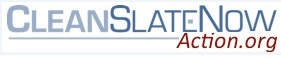 Candidate QuestionnaireCleanSlateNow Action is committed to eliminating the corrupting influence of special interest money in politics.  We believe candidates best represent the public interest by choosing to accept contributions only from individuals.  We encourage candidates to reject contributions from political action committees, special interest groups, and corporations.  We are active in Denver, throughout Colorado, and across the country. The questions below are meant to provide information to voters about the kind of campaign contributions you are taking in your pursuit of public office and the kind of legislation you would support and propose if you take office.  Your answers will also help us when considering if we will endorse a candidate in your race.  Though we publicize the names of candidates who do not take PAC and special interest group money, no question is meant to serve as a litmus test.  We seek to inform, educate, and engage you, other candidates, elected officials, and the public about issues surrounding campaign finance reform, and we hope the information you provide will help voters make up their own minds about the candidates.  Please complete and return the questionnaire by September 15, 2018, if possible, or as soon as you can to be of use to voters. Thank you for your participation, and good luck in your campaign!

_________________________		       _________________________
                           Name					        Office Sought/District

____________________  ____________________  ___________________
              e-mail address	                       website			         phone number
  ___________________________If elected, will you use your stature as an elected official to actively seek to enact meaningful campaign finance reform of the following forms?Support overturning Citizens United?		Yes	NoBan contributions in School Board elections from corporations, unions, and other organizations banned from donating to state office campaigns?    Yes    No
Limit special interest group contributions?	Yes	No
Incentivize small-dollar contributions ($150 or less) from individuals with publicly-funded matching funds?	Yes	No
Support public financing of elections?	Yes	NoAre there other reforms you would propose?
Will you accept, or have you accepted contributions from special interest groups or organizations, including political committees, political action committees, or small donor committees?  (This does not include political party contributions.)Yes	NoWill you accept, or have you accepted contributions from Leadership PACs (a committee an elected official uses to donate to other candidates and elected officials, separate from their candidate committee)?Yes	NoWill you establish, or have you established your own Leadership PAC?Yes	NoWill you accept, or have you already accepted contributions from large corporations (i.e., offices in more than one locality, or based out of your state with a regional or national focus)?Yes	NoWill you accept, or have you already accepted contributions from small corporations (presence in only one locality, i.e., “Mom-and-Pop Shop”)?Yes	NoWill you accept, or have you already accepted money from lobbyists?Yes	NoWill you accept, or have you already accepted money from unions?Yes	NoDo you support The Democracy for The People Act, which passed on the November 2019 ballot and requires the disclosure of dark money in Denver elections, the banning of corporations from making direct contributions to Denver municipal candidates, the lowering of Denver’s relatively high campaign contribution limits to be on a scale with the limits for state offices, and the establishment of a public financing system for elections, providing matching funds for small-dollar donations ($50 or less) to candidates who opt not to accept special interest money?	Yes	NoWould you work to bring similar reforms to the School Board?   Yes     NoWould you support similar reforms for state races (State House/Senate, Governor, Secretary of State, Attorney General, Treasurer)?  Yes	No Please use as much additional space as you’d like to share any thoughts about campaign finance reform and the role of special interest money vs. contributions from individuals in political campaigns.______________________________		        ____________________
                           Signature							    Date

Completed questionnaires may be scanned and emailed to Owen@CleanSlateNowAction.org or mailed to CleanSlateNow Action at P.O. Box 100093, Denver, Colorado  80250.